ПОСТАНОВЛЕНИЕАдминистрации  Левобережного сельского поселенияТутаевского муниципального районаЯрославской областиот 21.12.2020 года № 199Об  утверждении  схемы   размещениямест  (площадок) накопления твердыхкоммунальных отходов на территорииЛевобережного  сельского   поселенияТутаевского  муниципального  районаЯрославской областиВ соответствии с Федеральным законом № 131-ФЗ от 06.10.2003 «Об общих принципах организации местного самоуправления в Российской Федерации», Федеральным законом № 89-ФЗ от 24.06.1998 «Об отходах производства и потребления», во исполнение полномочий по участию, а организации деятельности по сбору (в том числе раздельному сбору) и транспортированию твердых коммунальных отходовАДМИНИСТРАЦИЯ ПОСЕЛЕНИЯ ПОСТАНОВЛЯЕТ:Утвердить схему размещения мест (площадок) накопления твердых коммунальных отходов на территории Левобережного сельского поселения Тутаевского муниципального района Ярославской области (приложение № 1) с разбивкой по населенным пунктам.Отменить постановление Администрации Левобережного сельского поселения Тутаевского муниципального района Ярославской области от 25.02.2020 года № 25 «Об утверждении схемы размещения мест (площадок) накопления твердых коммунальных отходов на территории Левобережного сельского поселения Тутаевского муниципального района Ярославской области». Обнародовать настоящее постановление согласно Порядку обнародования муниципальных правовых актов Левобережного сельского поселения и разместить на официальном сайте Администрации Левобережного сельского поселения Тутаевского муниципального района Ярославской области в информационно-телекоммуникационной сети «Интернет».Контроль за исполнением постановления оставляю за собой.Постановление вступает в силу с момента обнародования.   Глава Левобережного сельского поселения                           М. А. ВанюшкинПриложение № 1к постановлению от 21.12.2020 года № 199№ п/п Адресземельного участкаСхема размещения мест (площадок) накопления ТКО,М 1:20001.Ярославская обл.,Тутаевский район,с. Пшеничище, ул. Школьная,  д. 1географические координаты:Х 57.845134Y 39.637603	Место (площадка) накопления ТКО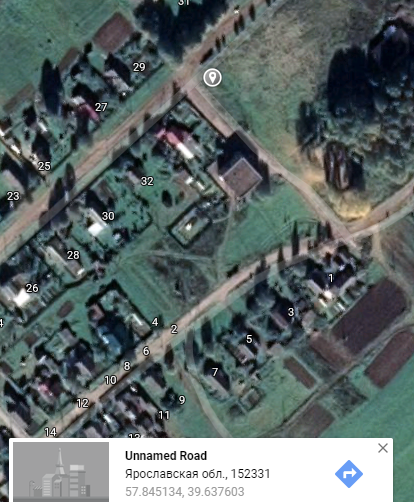 № п/п Адресземельного участкаСхема размещения мест (площадок) накопления ТКО,М 1:20002.Ярославская обл.,Тутаевский район,с. Пшеничище, ул. Молодежная, д. 2географические координаты:Х 57.844086Y 39.637847                Место (площадка) накопления ТКО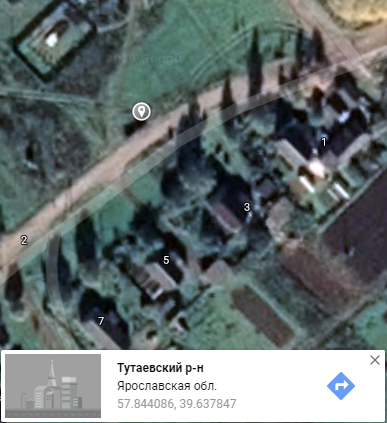 № п/п Адресземельного участкаСхема размещения мест (площадок) накопления ТКО,М 1:20003.Ярославская обл.,Тутаевский район,д. Филинское, при въездегеографические координаты:Х 57.803913Y 39.717663                Место (площадка) накопления ТКО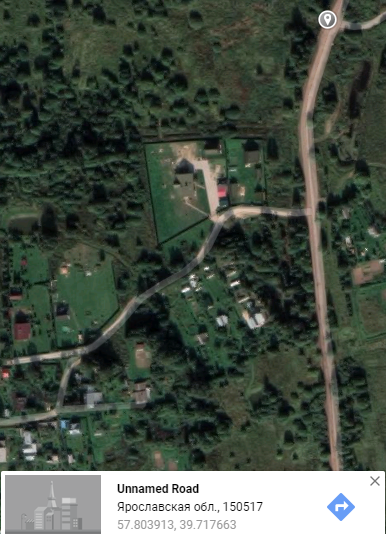 № п/п Адресземельного участкаСхема размещения мест (площадок) накопления ТКО,М 1:20004.Ярославская обл.,Тутаевский район,с. Борисоглеб, ул. Центральная, д. 22географические координаты:Х 59.937579Y 39.692978            Место (площадка) накопления ТКО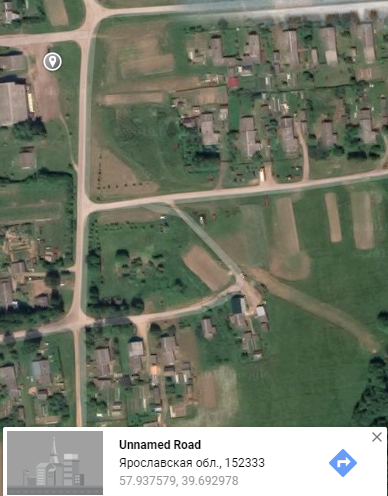 № п/п Адрес земельного участкаСхема размещения мест (площадок) накопления ТКО,М 1:20006.Ярославская обл.,Тутаевский район,д. Павловское, ул. Школьная,           д. 1географические координаты:Х 57.941345Y 39.606303	Место (площадка) накопления ТКО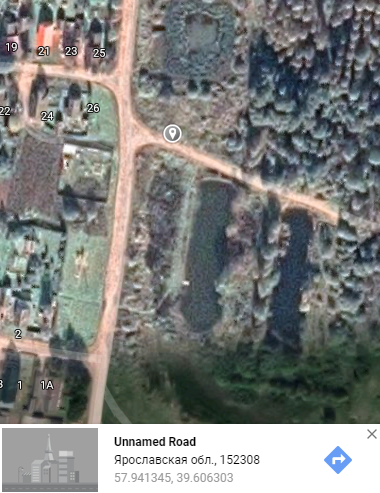 № п/п Адресземельного участкаСхема размещения мест (площадок) накопления ТКО,М 1:20007.Ярославская обл.,Тутаевский район,д. Павловское, ул. Заречная,           д. 14географические координаты:Х 57.945931Y 39.605372	Место (площадка) накопления ТКО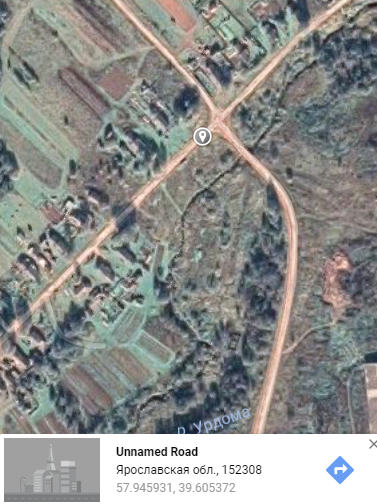 № п/п Адресземельного участкаСхема размещения мест (площадок) накопления ТКО,М 1:20008.Ярославская обл.,Тутаевский район,п. Урдома, ул. Центральная, д. 2географические координаты:Х 57.941621Y 39.589956         Место (площадка) накопления ТКО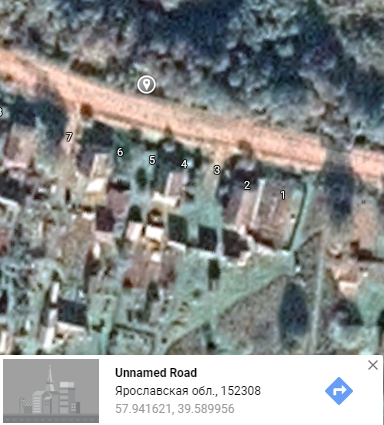 № п/п Адрес земельного участкаСхема размещения мест (площадок) накопления ТКО,М 1:20009.Ярославская обл.,Тутаевский район,п. Урдома, ул. Центральная, д. 18географические координаты:Х 57.942490Y 39.584247                Место (площадка) накопления ТКО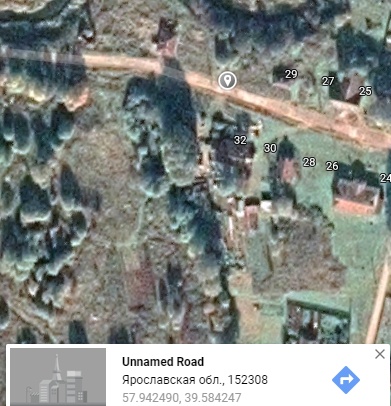 № п/п Адрес земельного участкаСхема размещения мест (площадок) накопления ТКО,М 1:200010.Ярославская обл.,Тутаевский район,п. Урдома, ул. Центральная,            д. 24географические координаты:Х 57.942505Y 39.580187                Место (площадка) накопления ТКО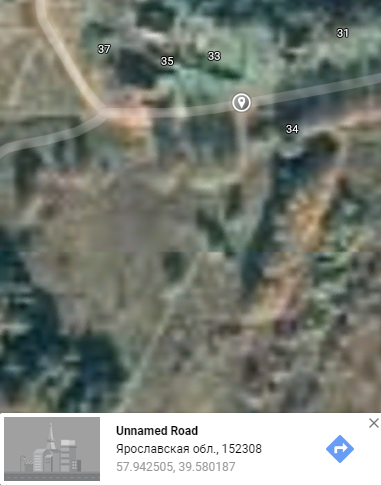 № п/п Адрес земельного участкаСхема размещения мест (площадок) накопления ТКО,М 1:200011Ярославская обл.,Тутаевский район,п. Красный Бор,                                                             ул. Верхняя Дача, д. 4агеографические координаты:Х 57.904633Y 39.470647                Место (площадка) накопления ТКО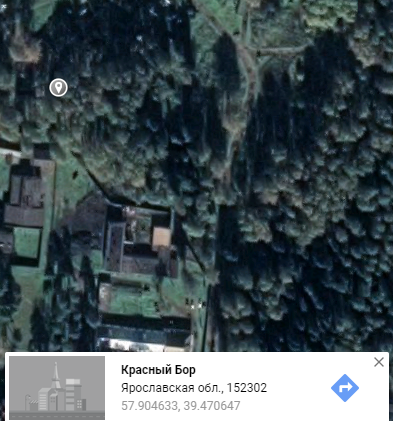 № п/п Адресземельного участкаСхема размещения мест (площадок) накопления ТКО,М 1:200012.Ярославская обл.,Тутаевский район,п. Красный Бор,                          ул. Верхняя Дача, д. 3агеографические координаты:Х  57.905134Y  39.472809	Место (площадка) накопления ТКО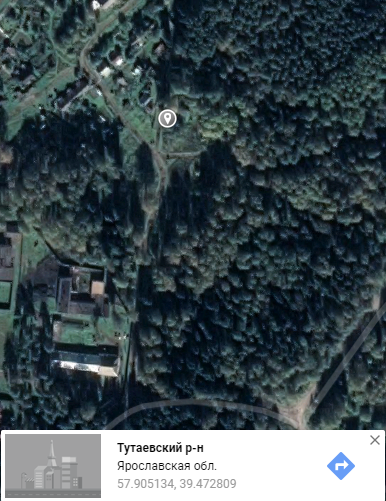 № п/п Адресземельного участкаСхема размещения мест (площадок) накопления ТКО,М 1:200013.Ярославская обл.,Тутаевский район,с. Никольское, ул. Молодёжная, д. 2географические координаты:Х 57.998685Y 39.757151	Место (площадка) накопления ТКО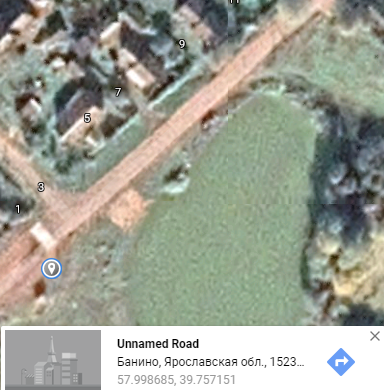 № п/п Адресземельного участкаСхема размещения мест (площадок) накопления ТКО,М 1:200014.Ярославская обл.,Тутаевский район,с. Никольское, ул. Центральная, д. 21агеографические координаты:Х 58.004983Y 39.766540	Место (площадка) накопления ТКО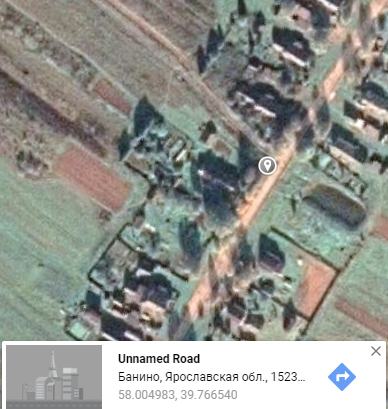 № п/п Адресземельного участкаСхема размещения мест (площадок) накопления ТКО,М 1:200015.Ярославская обл.,Тутаевский район,с. Никольское, ул. Центральная, д. 1географические координаты:Х 58.007856Y 39.769611	Место (площадка) накопления ТКО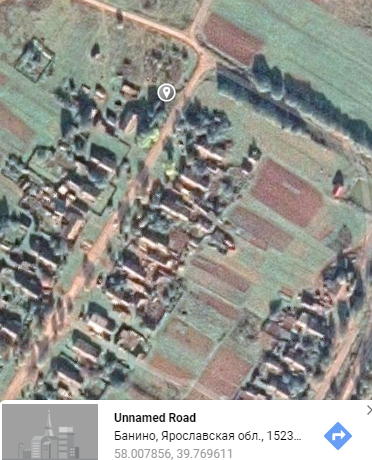 № п/п Адресземельного участкаСхема размещения мест (площадок) накопления ТКО,М 1:200016.Ярославская обл.,Тутаевский район,с. Никольское, ул. Даниловская, д. 4географические координаты:Х 58.000443Y 39.762010	Место (площадка) накопления ТКО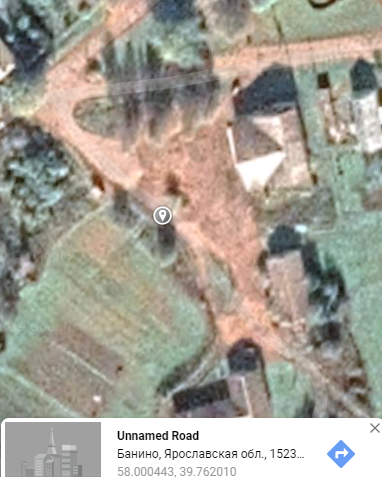 № п/п Адресземельного участкаСхема размещения мест (площадок) накопления ТКО,М 1:200017.Ярославская обл.,Тутаевский район,с. Никольское, ул. Даниловская, д. 32географические координаты:Х 58.002862Y 39.768812	Место (площадка) накопления ТКО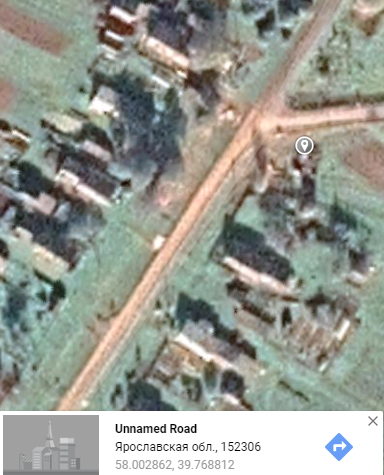 № п/п Адресземельного участкаСхема размещения мест (площадок) накопления ТКО,М 1:200018.Ярославская обл.,Тутаевский район,д. Ченцы, ул. Звездная, д. 1                   географические координаты:Х 57.869264Y 39.871724	Место (площадка) накопления ТКО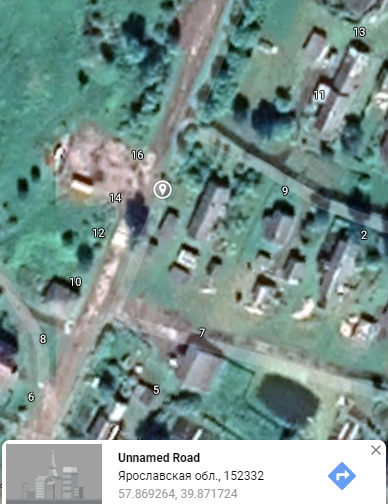 № п/п Адрес земельного участкаСхема размещения мест (площадок) накопления ТКО,М 1:200019.Ярославская обл.,Тутаевский район,д. Машаково, ул. Юбилейная,  д. 25географические координаты:Х 57.849375Y 39.807254	Место (площадка) накопления ТКО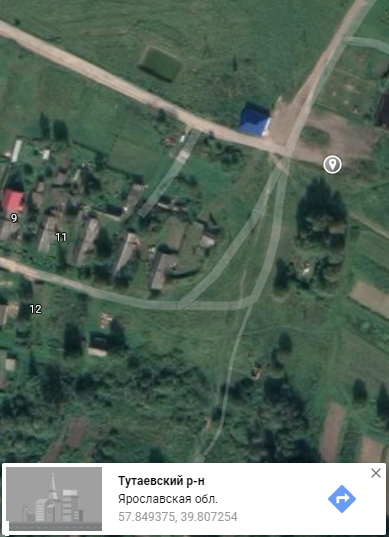 № п/п Адрес земельного участкаСхема размещения мест (площадок) накопления ТКО,М 1:200020Ярославская обл.,Тутаевский район,д. Выползово, ул. Центральная, д. 1географические координаты:Х 57.942153Y 39.481490                                                                                                                                            Место (площадка) накопления ТКО	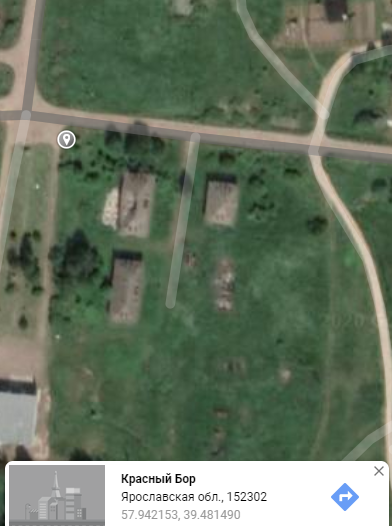 № п/п Адрес земельного участкаСхема размещения мест (площадок) накопления ТКО,М 1:200021Ярославская обл.,Тутаевский район,д. Выползово, ул. Полевая,             д. 1географические координаты:Х 57.942275Y 39.479525                                                                                                                                              Место (площадка) накопления ТКО	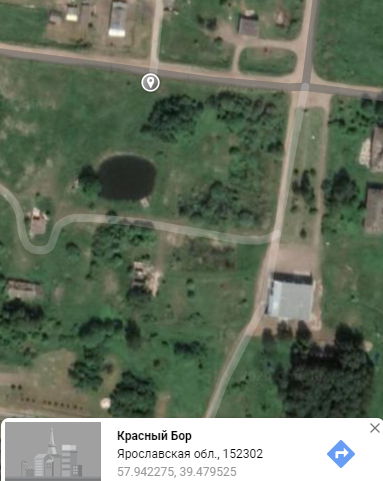 № п/п Адрес земельного участкаСхема размещения мест (площадок) накопления ТКО,М 1:200022Ярославская обл.,Тутаевский район,д. Выползово, ул. Ольховка,                   д. 11географические координаты:Х 57.944257Y 39.482382                                                                                                                                                          Место (площадка) накопления ТКО	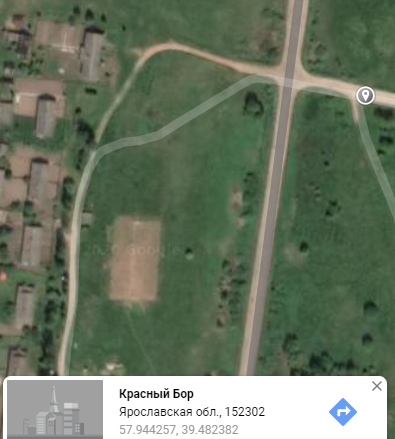 № п/п Адресземельного участкаСхема размещения мест (площадок) накопления ТКО,М 1:200023Ярославская обл.,Тутаевский район,с. Савинское, ул. Центральная, д.  4географические координаты:Х 57.942844Y 39.373263	Место (площадка) накопления ТКО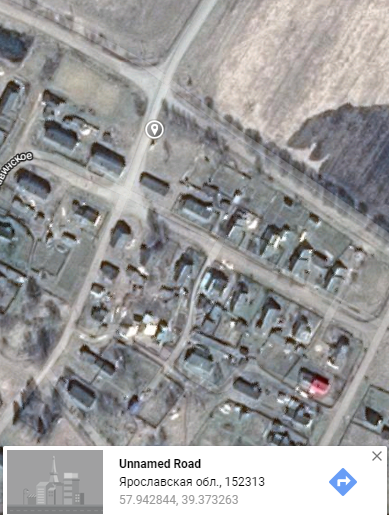 № п/п Адресземельного участкаСхема размещения мест (площадок) накопления ТКО,М 1:200024Ярославская обл.,Тутаевский район,с. Савинское, ул. Центральная, д. 4географические координаты:Х 57.943027Y 39.373655	Место (площадка) накопления ТКО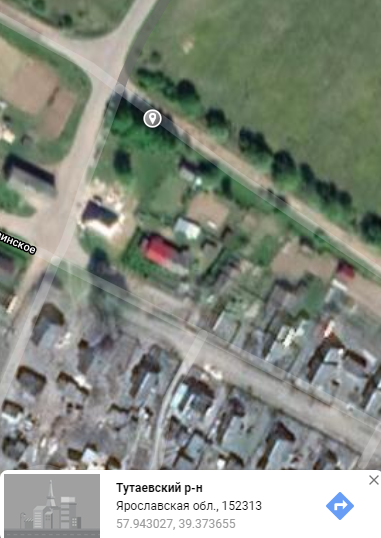 № п/п Адресземельного участкаСхема размещения мест (площадок) накопления ТКО,М 1:200025.Ярославская обл.,Тутаевский район,с. Савинское, ул. Молодежная, д. 30географические координаты:Х  57.942005Y  39.376333                                                                                                                                             Место (площадка) накопления ТКО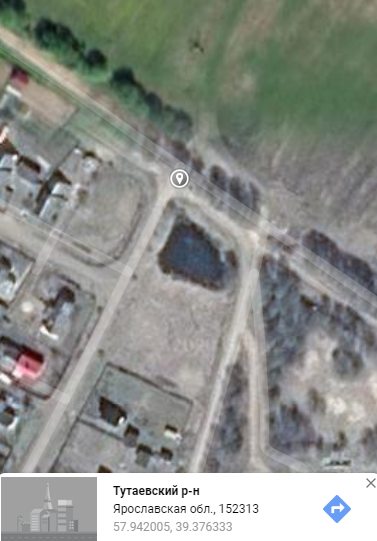 № п/п Адресземельного участкаСхема размещения мест (площадок) накопления ТКО,М 1:200026.Ярославская обл.,Тутаевский район,с. Савинское, ул. Зеленая,  д. 9географические координаты:Х  57.939747Y  39.371456                                                                                                                                             Место (площадка) накопления ТКО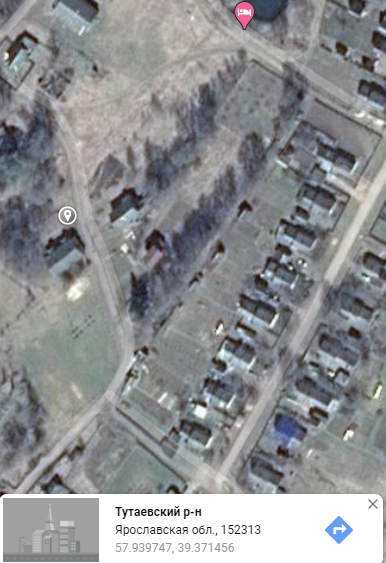 № п/п Адресземельного участкаСхема размещения мест (площадок) накопления ТКО,М 1:200027Ярославская обл.,Тутаевский район,д. Першино, ул. Молодежная,  д.  7географические координаты:Х 58.108338Y 39.472732	Место (площадка) накопления ТКО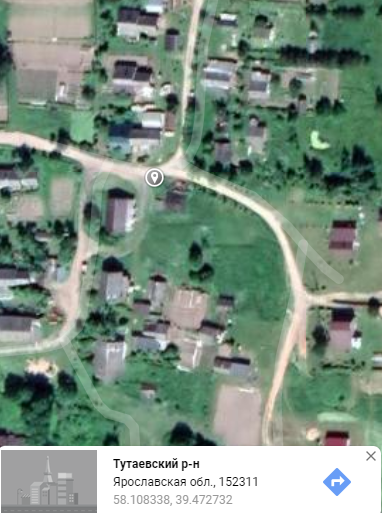 № п/п Адресземельного участкаСхема размещения мест (площадок) накопления ТКО,М 1:200028Ярославская обл.,Тутаевский район,д. Першино, ул. Центральная,  д.  22географические координаты:Х 58.108497Y 39.471442	Место (площадка) накопления ТКО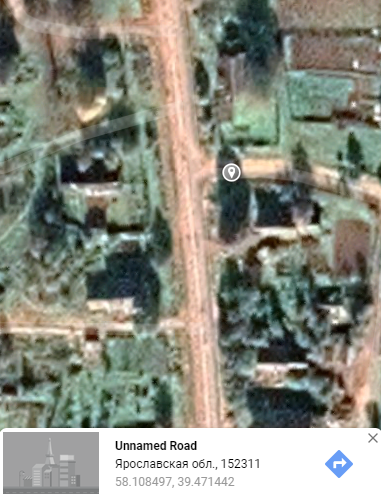 № п/п Адрес земельного участкаСхема размещения мест (площадок) накопления ТКО,М 1:200029Ярославская обл.,Тутаевский район,д. Великое Село,                               ул. Центральная, д. 3географические координаты:Х 58.094617Y 39.614135                Место (площадка) накопления ТКО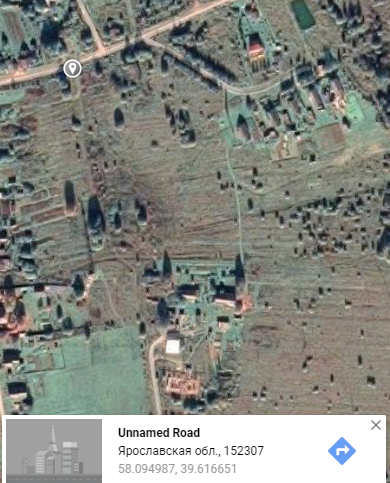 № п/п Адресземельного участкаСхема размещения мест (площадок) накопления ТКО,М 1:200030Ярославская обл.,Тутаевский район,д. Ясиплево,   ул. Центральная, д. 1географические координаты:Х 57.935489Y 39.501255	Место (площадка) накопления ТКО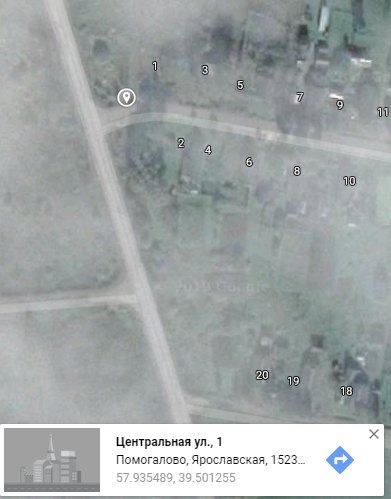 № п/п Адрес земельного участкаСхема размещения мест (площадок) накопления ТКО,М 1:200031Ярославская обл.,Тутаевский район,д. Ясиплево, ул. Молодежная,  д. 3географические координаты:Х 57.933276Y 39.508833                Место (площадка) накопления ТКО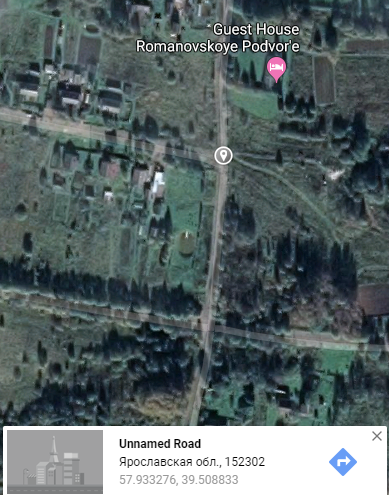 № п/п Адрес земельного участкаСхема размещения мест (площадок) накопления ТКО,М 1:200032Ярославская обл.,Тутаевский район,д. Ясиплево, ул. Лесная, д. 9географические координаты:Х 57.928039Y 39.506970                Место (площадка) накопления ТКО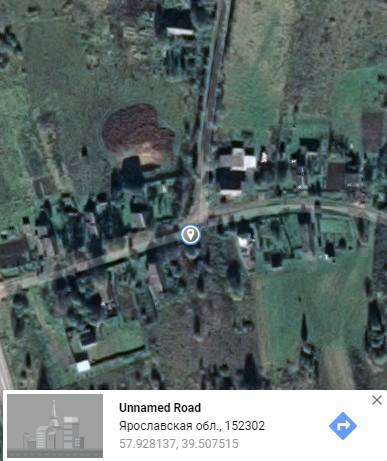 № п/п Адресземельного участкаСхема размещения мест (площадок) накопления ТКО,М 1:200033Ярославская обл.,Тутаевский район,д. Першино, ул. Заречная, д. 1географические координаты:Х 58.104784Y 39.469642	Место (площадка) накопления ТКО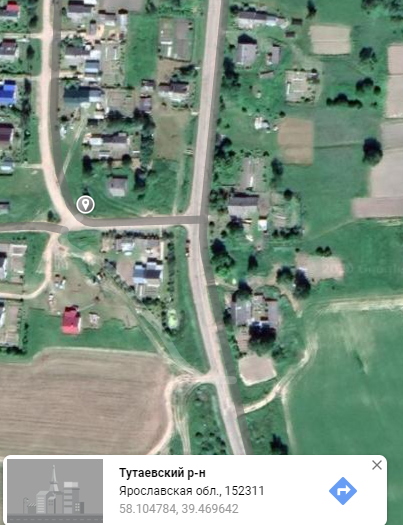 № п/п Адресземельного участкаСхема размещения мест (площадок) накопления ТКО,М 1:200034.Ярославская обл.,Тутаевский район,д. Починок Великосельский с/о) д. 20географические координаты:Х 58.095919Y 39.620773	Место (площадка) накопления ТКО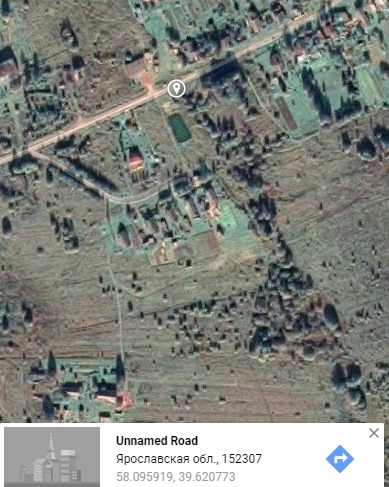 № п/п Адрес земельного участкаСхема размещения мест (площадок) накопления ТКО,М 1:200035Ярославская обл.,Тутаевский район,д. Рославлево, д. 18агеографические координаты:Х 58.031791Y 39.651053	Место (площадка) накопления ТКО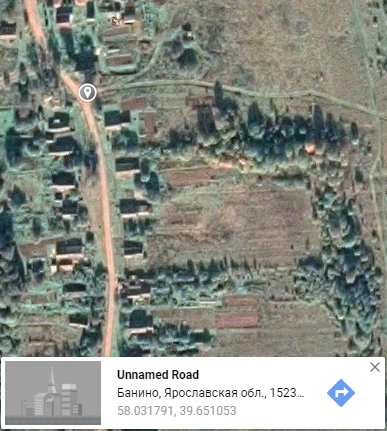 № п/п Адрес земельного участкаСхема размещения мест (площадок) накопления ТКО,М 1:200036Ярославская обл.,Тутаевский район,д. Стояново, ул. Центральная,  д. 2географические координаты:Х 58.077753Y 39.674075	Место (площадка) накопления ТКО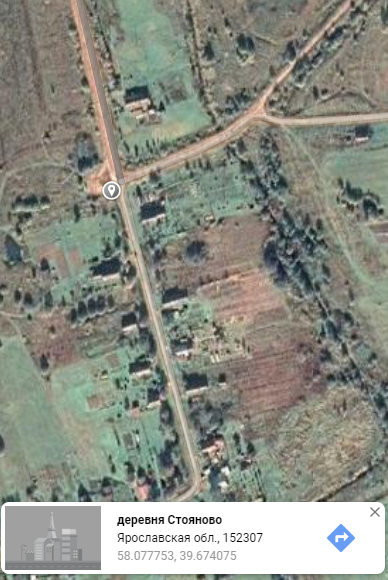 